Lurgan Rugby Football & Cricket Club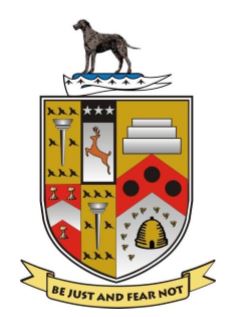 Code of Conduct for Spectators Remember that although young people play organised rugby they are not ‘miniature internationals’.Be on your best behaviour and lead by example. Do not use profane language or harass referees, players or coaches.Applaud good play by the visiting team as well as your own.Show respect for your team’s opponents. Without them there would not be a match.Condemn the use of violence in all forms at every opportunity.Verbal abuse of players or referees cannot be accepted in any shape of form.Players or referees are not fair targets for ignorant behaviour.Encourage young players to play by the Laws of the Game.Spectators can contribute to the enjoyment of the event and all involved.Be proud of your club and the Game  of Rugby.